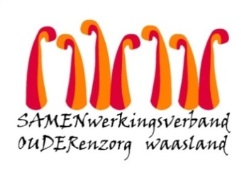 Nieuwsbrief WZC De Ark – 16 april 2020Beste familie,Update richtlijnen bezoekregelingEerst en vooral willen we jullie bedanken voor de talrijke positieve reacties die we gisteren kregen naar aanleiding van ons bericht m.b.t. de bezoekregeling.  Ondanks de nieuwe richtlijn van de Nationale Veiligheidsraad om 1 bezoeker per bewoner in woonzorgcentra toe te laten  heeft Vlaams minister van Welzijn Wouter Beke vandaag beslist om deze nieuwe richtlijn niet uit te voeren.Bezoek in Vlaamse woonzorgcentra blijft vooralsnog verboden.  We begrijpen hoe moeilijk het is voor familieleden, mantelzorgers en bewoners om elkaar niet te bezoeken maar in onze voorzieningen blijven wij verder inzetten op digitale contacten.De Vlaamse regering zal nu in overleg met de zorgsector en de Vlaamse taskforce bekijken wanneer en hoe het veilig en haalbaar is om bezoekers te ontvangen.  Ook binnen vzw Samen Ouder onderzoeken wij intern op welke wijze wij bij versoepeling van de maatregelen bezoek op een veilige manier kunnen organiseren. Namens de Raad van bestuur en de Directie Samen Ouder bedanken wij iedereen voor zijn/haar geduld.  Jullie mogen er zeker van zijn dat we blijvend de goede zorg van de bewoners voor ogen hebben zowel op fysiek als mentaal vlak.We rekenen op jullie steun want wellicht zal het nog even duren voor deze nieuwe maatregel kan toegepast worden.  Moederdag: verras je mama met een lieve moederdagkaart!Op 10 mei is het Moederdag, en dan verdienen onze allerliefste mama’s hun moment in de spotlight.Via Libelle kan je een unieke, gepersonaliseerde kaart gratis versturen.Wij bezorgen je alvast de link https://www.libelle.be/hartverwarmend/moederdag-kaart-versturen/Onze ergotherapeuten zijn bezig met het cadeau voor alle dames. Momenteel is het nog een verrassing dus een foto volgt later nog.3.Het leven in De ArkMomenteel is alles stabiel in De Ark. Geen bewoners die positief zijn op Covid, ook geen medewerkers. Daarnaast zijn er ook geen bewoners in isolatie (= bewoners met symptomen die wachten op een resultaat van een test, moeten in afwachting op de kamer blijven) dus alle bewoners hebben meer bewegingsruimte. Dankzij het goede weer kunnen we ook naar buiten en daar wordt heel veel gebruik van gemaakt. We wisselen af zodat er niet te veel personen tegelijk in de tuin zijn. Tuinieren, genieten van het zonnetje, wandelen, of kinésitherapie, genieten van een andere omgeving, andere contacten van op ruime afstand uiteraard, …je ziet dat het deugd doet. Op de afdelingen kunnen we onze werking verder zetten. Onze omkadering blijft goed waardoor we ook nog steeds zoveel mogelijk kunnen inzetten op individuele noden en contacten met de familie zoveel mogelijk kunnen onderhouden want dit is zo belangrijk. Er zijn vele contacten via videochat, via telefoon, via het raam. Het is niet hetzelfde als dat jullie mekaar ‘echt’ zien maar we zien veel warme ontroerende mooie momenten/ gebeurtenissen tussen de bewoners en de families. Het is heel hartverwarmend, jullie doen het fantastisch. Met vriendelijke groet,Els Van VerreDagelijks verantwoordelijke